Срок проведения независимой антикоррупционной экспертизы по настоящему нормативному правовому акту, устанавливается с 14.12.2021 по 27.12.2021 гг.	Результаты независимой антикоррупционной экспертизы отражаются в заключении по форме, утвержденной Министерством юстиции Российской Федерации, согласно Приложению № 2 к Порядку проведения антикоррупционной экспертизы нормативных правовых актов и проектов нормативных правовых актов органов местного самоуправления Боготольского района, утвержденному Решением районного Совета депутатов от 13.03.2018 № 18-133. 	В заключении по результатам независимой антикоррупционной экспертизы должны быть указаны выявленные в нормативном акте или в проекте нормативного акта коррупциогенные факторы и предложены способы их устранения.	Лицо, проводившее независимую антикоррупционную экспертизу, вправе направить органу (должностному лицу), уполномоченному на издание (принятие) либо издавшему (принявшему) нормативный акт, заключение по почте, курьером либо в виде электронного документа на адрес электронной почты: brsd-14@mail.ruПРОЕКТ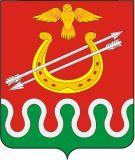 КРАСНОЯРСКИЙ КРАЙБОГОТОЛЬСКИЙ РАЙОННЫЙ СОВЕТ ДЕПУТАТОВг. БОГОТОЛРЕШЕНИЕ16.12.2021								    		№ _____О ВНЕСЕНИИ ИЗМЕНЕНИЙ В РЕШЕНИЕ БОГОТОЛЬСКОГО РАЙОННОГО СОВЕТА ДЕПУТАТОВ ОТ 14.11.2012 № 22-133 «ОБ УТВЕРЖДЕНИИ РЕЕСТРА ДОЛЖНОСТЕЙ МУНИЦИПАЛЬНОЙ СЛУЖБЫ В ОРГАНАХ МЕСТНОГО САМОУПРАВЛЕНИЯ БОГОТОЛЬСКОГО РАЙОНА»В соответствии с Законом Красноярского края 27.12.2005 № 17-4354 «О реестре должностей муниципальной службы» в редакции от 23.11.2021 № 2-178, руководствуясь статьями 21, 25 Устава Боготольского района Красноярского края, Боготольский районный Совет депутатов РЕШИЛ:1. Внести в Решение  Боготольского районного Совета депутатов от 14.11.2012 № 22-133 «Об утверждении Реестра должностей муниципальной службы в органах местного самоуправления Боготольского района» следующие изменения:раздел 1. «Перечень должностей муниципальной службы в представительном органе местного самоуправления» изложить в следующей редакции:«1. Перечень должностей муниципальной службы в Боготольском районном Совете депутатов»2. Опубликовать настоящее Решение в периодическом печатном издании «Официальный вестник Боготольского района» и разместить на официальном сайте Боготольского района в сети Интернет www.bogotol-r.ru.3. Решение вступает в силу в день, следующий за днем его официального опубликования.СпециалистыВедущаяКонсультант-юристСпециалистыВедущаяКонсультант